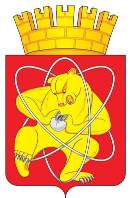 Городской округ «Закрытое административно – территориальное образование  Железногорск Красноярского края»АДМИНИСТРАЦИЯ ЗАТО  г. ЖЕЛЕЗНОГОРСКРАСПОРЯЖЕНИЕ     _13.02.___2024                                                                                                                  _75пр__                      г. ЖелезногорскО представлении сведений о доходах, об имуществе  и обязательствах имущественного характера,  информации о рассчитываемой за календарный год  среднемесячной заработной платы  1.  Руководителям муниципальных учреждений ЗАТО Железногорск в срок не позднее 30 апреля 2024 года представить в установленном порядке достоверные и полные сведения о своих доходах, об имуществе и обязательствах имущественного характера по состоянию на 31 декабря 2023 года и сведения о доходах, об имуществе и обязательствах имущественного характера своих супруги (супруга) и несовершеннолетних детей по состоянию на 31 декабря 2023 года (далее - сведения) по форме справки, утвержденной Указом Президента Российской Федерации от 23.06.2014 № 460 «Об утверждении формы справки о доходах, расходах, об имуществе и обязательствах имущественного характера и внесении изменений в некоторые акты  Президента Российской Федерации».В соответствии с подпунктом «е» пункта 1 Указа Президента Российской Федерации от 29.12.2022 № 968 «Об особенностях исполнения обязанностей, соблюдения ограничений и запретов в области противодействия коррупции некоторыми категориями граждан в период проведения специальной военной операции» руководители муниципальных учреждений ЗАТО Железногорск,  обязанные представлять сведения о доходах, об имуществе и обязательствах имущественного характера своих супруг (супругов), не представляют такие сведения, в случае если их супруги:- являются военнослужащими, сотрудниками органов внутренних дел Российской Федерации, лицами, проходящими службу в войсках национальной гвардии Российской Федерации и имеющими специальные звания полиции, сотрудниками уголовно-исполнительной системы Российской Федерации и Следственного комитета Российской Федерации и принимают (принимали) участие в специальной военной операции или непосредственно выполняют (выполняли) задачи, связанные с ее проведением, на территориях Донецкой Народной Республики, Луганской Народной Республики, Запорожской области, Херсонской области и Украины;- направлены (командированы) для выполнения задач на территориях Донецкой Народной Республики, Луганской Народной Республики, Запорожской области и Херсонской области и выполняют такие задачи;- призваны на военную службу по мобилизации в Вооруженные Силы Российской Федерации;- оказывают на основании заключенного ими контракта добровольное содействие в выполнении задач, возложенных на Вооруженные Силы Российской Федерации.2.  Руководителям муниципальных учреждений и предприятий ЗАТО Железногорск в срок не позднее 30 апреля 2024 года представить в установленном порядке достоверную и полную  информацию о рассчитываемой за календарный год среднемесячной заработной плате  по состоянию на 31 декабря 2023 года (далее - информация) по форме, утвержденной решением Совета депутатов ЗАТО г. Железногорск от 16.02.2017 № 16-67Р «Об утверждении порядка представления и размещения информации о рассчитываемой за календарный год среднемесячной заработной плате руководителей, их заместителей и главных бухгалтеров муниципальных учреждений и предприятий ЗАТО Железногорск».3. Предупредить лиц, указанных в пункте 1 настоящего распоряжения, что непредставление либо представление заведомо недостоверных или неполных сведений влечет увольнение (освобождение от должности).4. В соответствии с подпунктом «ж» пункта 1 Указа Президента Российской Федерации от 29.12.2022 № 968 «Об особенностях исполнения обязанностей, соблюдения ограничений и запретов в области противодействия коррупции некоторыми категориями граждан в период проведения специальной военной операции» в период проведения специальной военной операции и впредь до издания соответствующих нормативных правовых актов Российской Федерации размещение в информационно-телекоммуникационной сети «Интернет» на официальном сайте Администрации ЗАТО г. Железногорск сведений о доходах, об имуществе и обязательствах имущественного характера, представляемых руководителями муниципальных учреждений ЗАТО Железногорск, и предоставление таких сведений общероссийским средствам массовой информации для опубликования не осуществляются.5. Управлению по правовой и кадровой работе (Л.В. Ридель) провести организационные мероприятия по разъяснению законодательства о требованиях о предотвращении и об урегулировании конфликта интересов, о правилах представления сведений, о мерах ответственности за несоблюдение антикоррупционного законодательства в соответствии с графиком проведения обучающих семинаров (Приложение).6. Отделу кадров и муниципальной службы Управления по правовой и кадровой работе (И.Е. Первушкина) довести настоящее распоряжение до сведения руководителей муниципальных учреждений и предприятий ЗАТО Железногорск.7. Отделу общественных связей (И.С. Архипова) организовать размещение настоящего распоряжения на официальном сайте Администрации ЗАТО г.Железногорск «Закрытое административно-территориальное образование город Железногорск Красноярского края».8. Контроль над выполнением настоящего распоряжения возложить на заместителя Главы ЗАТО г. Железногорск по общественно-политической работе А.В. Калинина.9. Распоряжение вступает в силу со дня подписания.Основание: Трудовой кодекс Российской Федерации, Федеральный закон от 25.12.2008 № 273-ФЗ «О противодействии коррупции», Указ Президента Российской Федерации от 29.12.2022 № 968 «Об особенностях исполнения обязанностей, соблюдения ограничений и запретов в области противодействия коррупции некоторыми категориями граждан в период проведения специальной военной операции», решение Совета депутатов ЗАТО г. Железногорск от 16.02.2017 № 16-67Р «Об утверждении порядка представления и размещения информации о рассчитываемой за календарный год среднемесячной заработной плате руководителей, их заместителей и главных бухгалтеров муниципальных учреждений и предприятий ЗАТО Железногорск».  График проведения обучающих семинаровГлава ЗАТО г. ЖелезногорскД.М. ЧернятинПриложение к распоряжению АдминистрацииЗАТО г. Железногорскот «13» __02.___2024 года № 75прДатаВремяМестоМКУ «УФКиС»МАУ СШ «Юность»МБУ СШ-1МБУ СШ «Смена»                                             МАУ «КОСС»                                                     МКУ «Управление поселковыми территориями»                                              МКУ «Центр общественных связей»                                                                                      МКУ «Управление по делам ГОЧС и режима»                                                                  МКУ «УИЗиЗ»                                               МКУ «УКС»                                                  МКУ «Молодежный центр»                          МКУ «Централизованная бухгалтерия»                                МКУ «Муниципальный архив»                       МКУ «УИК»                                                   МБУ «Комбинат благоустройства»21.02.202411.30Администрация ЗАТО г. ЖелезногорскБольшой зал(4 этаж)МКУ «Управление культуры»МБУК «ЦГБ им. Горького»                           МБУК «Дворец культуры»                                   МБУК «Центр досуга»                                                               МАУК «ПКиО»                                         МБУК театр кукол «Золотой ключик»                                    МБУ ДО «ДХШ»                                       МБУ ДО «ДШИ им. М.П. Мусоргского» МБУ ДО «ДШИ № 2»                            МБУК МВЦ                                                МБУК «Театр оперетты»22.02.202411.00Администрация ЗАТО г. ЖелезногорскБольшой зал(4 этаж)МКУ «Управление образования»Руководители муниципальных общеобразовательные учреждений (бюджетных, автономных)Руководители муниципальных дошкольных образовательных учреждений (бюджетных, автономных)Руководители муниципальных учреждений (бюджетных, автономных) дополнительного образования:МБУ ДО «ДТДиМ» МБУ ДО «Центр «Патриот» МБУ ДО «СЮТ»МБУ ДО «ДЭБЦ»МАУ ДО ДООЦ «Горный»МАУ ДО ДООЦ «Взлет» МАУ ДО ДООЦ «Орбита»26.02.202411.30Администрация ЗАТО г. ЖелезногорскБольшой зал(4 этаж)